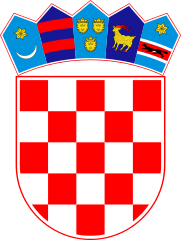 KLASA: 024-02/22-02/81URBROJ: 2178-2-03-22-1Bebrina, 8. prosinca 2022. godineNa temelju članka 49. stavka 4. Zakona o poljoprivrednom zemljištu («Narodne novine“ broj 20/18, 115/18, 98/19 i 57/22) i članka 32. Statuta općine Bebrina  („Službeni vjesnik Brodsko-posavske županije“, broj 02/18, 18/2019 i 24/2019 i „Glasnik općine Bebrina“, broj 1/2019, 02/2020 i 04/2021) Općinsko vijeće općine Bebrina na 10. sjednici održanoj dana 8. prosinca 2022. godine, donosi  PROGRAM korištenja sredstava ostvarenih  od zakupa, prodaje, prodaje izravnom pogodbom, privremenog  korištenja i davanja na korištenje izravnom pogodbom poljoprivrednog zemljišta u vlasništvu države na području Općine Bebrina za 2023. godinu Članak I.	Program korištenja sredstava od zakupa, prodaje izravnom pogodbom, privremenog korištenja i davanja na korištenje izravnom pogodbom poljoprivrednog zemljišta u vlasništvu Republike Hrvatske za Općinu Bebrina u 2023. godini planski je dokument kojim se raspoređuju namjenski prihodi ostvareni po navedenoj osnovi. 	Prihodi po osnovi raspolaganja poljoprivrednim zemljištem u vlasništvu države na području Općine Bebrina za 2023. godinu planiraju se ostvariti u iznosu od  54.400,00 EUR i toPrihodi od zakupa i privremenog korištenja poljoprivrednog zemljišta te zakupa za ribnjake 39.800,00 EURPrihodi od prodaje i prodaje izravnom pogodbom poljoprivrednog zemljišta 14.600,00 EURČlanak II.	Sredstva iz točke I. ovog Programa utrošit će se za programe katastarsko-geodetske izmjere zemljišta, za podmirenje troškova postupaka koji se vode u svrhu sređivanja imovinskopravnih odnosa i zemljišnih knjiga, za subvencioniranje dijela troškova za sređivanje zemljišnoknjižnog stanja poljoprivrednog zemljišta u privatnom vlasništvu, za podmirenje dijela stvarnih troškova u vezi s provedbom Zakona, program uređenja ruralnog prostora izgradnjom i održavanjem ruralne infrastrukture vezane za poljoprivredu i akvakulturu, program uređenja zemljišta u postupku komasacije i hidromelioracije, za troškove održavanja sustava za navodnjavanje, za program očuvanja ugroženih područja i očuvanja biološke raznolikosti i za program sufinanciranja aktivnosti izrade programa, projekata i ostalih dokumenata neophodnih za provedbu mjera potpore iz Programa ruralnog razvoja, a čija se izrada ne sufinancira kroz mjere potpore iz toga Programa i druge poticajne mjere za unaprjeđenje poljoprivrede i akvakulture.Sredstva planirana na rashodima na aktivnostimaK100404 IZGRADNJA OBJEKATAA100502 ODRŽAVANJE DJEČJIH IGRALIŠTA, NERAZVRSTANIH CESTA, AUTOBUSNIH UGIBALIŠTA, POLJSKIH PUTEVA, JAVNIH POVRŠINA, GROBLJA I KANALSKE MREŽEČlanak III.Općina Bebrina podnijet će Ministarstvu poljoprivrede godišnje izvješće o ostvarivanju programa korištenja sredstava do 31. ožujka za prethodnu godinu.Članak IV.	Ovaj Program stupa 1. siječnja 2023. godine i objavit će se u Glasniku Općine Bebrina.OPĆINSKO VIJEĆE OPĆINE BEBRINA                                                              		PREDSJEDNIK OPĆINSKOG VIJEĆA								_____________________                                                                                                   Mijo Belegić, ing. Dostaviti:Glasnik Općine BebrinaMinistarstvo poljoprivredeJedinstveni upravni odjel, sjednice općinskog vijećaPismohrana.